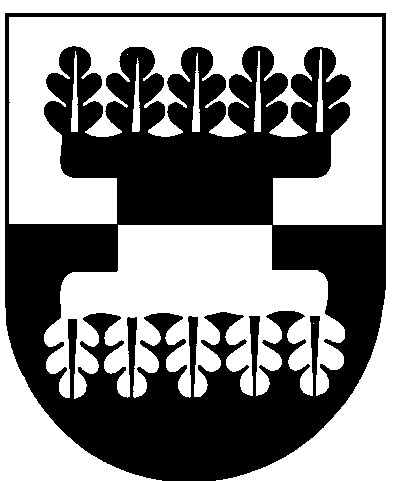 ŠILALĖS RAJONO SAVIVALDYBĖS ADMINISTRACIJOSDIREKTORIUSĮSAKYMASDĖL STATINIŲ NEPRIEŽIŪROS ATVEJŲ AR GALIMOS AVARINĖS BŪKLĖS POŽYMIŲ NUSTATYMO KOMISIJOS SUDARYMO 2019 m. gruodžio 10 d. Nr. DĮV-1000ŠilalėVadovaudamasis Lietuvos Respublikos vietos savivaldos įstatymo 18 straipsnio 1 dalimi, 29 straipsnio 8 dalies 2 ir 5 punktais, Šilalės rajono savivaldybės teritorijoje esančių statinių naudojimo priežiūros taisyklėmis, patvirtintomis Šilalės rajono savivaldybės tarybos 2011 m. liepos 28 d. sprendimu Nr. T1-254 „Dėl Šilalės rajono savivaldybės teritorijoje esančių statinių naudojimo priežiūros taisyklių patvirtinimo“:1. S u d a r a u  Šilalės rajono savivaldybės teritorijoje esančių statinių nepriežiūros atvejų ar galimos avarinės būklės požymių nustatymo komisiją:               Komisijos pirmininkas – Stasys Kruša, Investicijų ir statybos skyriaus vyriausiasis architektas;  Nariai:               Martynas Remeikis – Teisės ir viešosios tvarkos skyriaus vyriausiasis specialistas;               Deimantė Tolvaišaitė – Investicijų ir statybos skyriaus statybos inžinierė; Seniūnijos, kurios teritorijoje yra statinys, seniūnas.2. P r i p a ž į s t u  netekusiu galios  Šilalės rajono savivaldybės administracijos direktoriaus 2011 m. lapkričio 30 d. įsakymą Nr. DĮV-1389 „Dėl komisijos sudarymo“.3. Į p a r e i g o j u  paskelbti šį įsakymą Šilalės rajono savivaldybės interneto tinklalapyje www.silale.lt.Šis įsakymas gali būti skundžiamas Lietuvos Respublikos administracinių bylų teisenos įstatymo nustatyta tvarka Lietuvos administracinių ginčų komisijos Klaipėdos apygardos skyriui (H. Manto g. 37, 92236 Klaipėda) arba Regionų apygardos administracinio teismo Klaipėdos rūmams (Galinio Pylimo g. 9, 91230 Klaipėda) per vieną mėnesį nuo šio įsakymo paskelbimo arba įteikimo suinteresuotam asmeniui dienos.Administracijos direktorius		                    Valdemaras Jasevičius